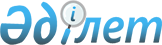 Қазақстан Республикасы Президентінің 1999 жылғы 8 қарашадағы № 90 өкіміне өзгерістер енгізу туралыҚазақстан Республикасы Президентінің 2013 жылғы 28 мамырдағы № 205 өкімі

      ҚАУЛЫ ЕТЕМІН:



      1. Қазақстан Республикасы Президентінің «Қазақстан Республикасының мемлекеттік наградаларымен наградтауға ұсынудың және оларды тапсырудың тәртібі туралы нұсқаулықты, Қазақстан Республикасының мемлекеттік наградалары құжаттарының үлгілерін және Қазақстан Республикасының мемлекеттік наградалары белгілерінің сипаттамасын бекіту туралы» 1999 жылғы 8 қарашадағы № 90 өкіміне (Қазақстан Республикасының ПҮАЖ-ы, 1999 ж., № 53, 521-құжат; 2006 ж., № 11, 101-құжат; 2007 ж., № 9, 99-құжат; 2008 ж., № 47, 525-құжат; 2010 ж., № 53, 498-құжат) мынадай өзгерістер енгізілсін:



      1) жоғарыда аталған өкіммен бекітілген Қазақстан Республикасының мемлекеттік наградалары құжаттарының үлгілерінде:



      № 1 және № 2 нысандар осы өкімнің қосымшасына сәйкес редакцияда жазылсын;



      2) 2-тармақ мынадай редакцияда жазылсын:



      «2. Қазақстан Республикасы Президенті Әкімшілігінің Басшысы Қазақстан Республикасының мемлекеттік наградаларын және олардың құжаттарын сатып алу, есепке алу мен сақтау тәртібі туралы нұсқаулықты әзірлеп, бекітсін.».



      2. Осы өкім қол қойылған күнінен бастап қолданысқа енгізіледі.      Қазақстан Республикасының

      Президенті                            Н.Назарбаев

Қазақстан Республикасы  

Президентінің      

2013 жылғы 28 мамырдағы 

№ 205 өкіміне      

ҚОСЫМША        

Қазақстан Республикасы   

Президентінің 1999 жылғы  

8 қарашадағы № 90 өкіміне 

ҚОСЫМША         

№ 1 НысанҚазақстан Республикасы

________________________

(облысы) 

НАГРАДА ҚАҒАЗЫ1. Тегі, аты, әкесінің аты

_____________________________________________________________________

2. Жеке сәйкестендіру нөмірі (ЖСН) __________________________________

3. Лауазымы, жұмыс, қызмет орны (кәсіпорын, мекеме, ұйым бөлімшесінің атауы дәл көрсетілуі керек)

_____________________________________________________________________

4. Жынысы ___________ 5. Туған жылы мен туған жері __________________

6. Ұлты _____________________________________________________________

7. Білімі ___________________________________________________________

8. Ғылыми дәрежесі, ғылыми атағы ____________________________________

9. Қазақстан Республикасының қандай мемлекеттік наградаларымен наградталған және наградталған уақыты:

_____________________________________________________________________

_____________________________________________________________________

10. Үйінің мекенжай _________________________________________________

11. Жалпы жұмыс өтілі ___________ 12. Саладағы жұмыс өтілі___________

13. Осы еңбек ұжымындағы жұмыс өтілі ________________________________

14. Наградталушының нақты айрықша еңбегін сипаттайтын мінездеме:Кандидатура

_____________________________________________________________________

(кәсіпорынның, мекеменің, ұйымның атауы

_____________________________________________________________________

            талқылау болған уақыт, хаттаманың №)_____________________________________________________________________________________________________________________________________________________________________________________________________________________________________________________________ талқыланып, ұсынылған.

Мына наградаға ұсынылады ____________________________________________

                                       (награданың түрі)Кәсіпорынның, мекеменің,              Облыстық, республикалық

ұйымның басшысы                       атқарушы органның басшысы

___________________________           _______________________________

      (тегі, аты-жөні)                        (тегі, аты-жөні)

___________________________           _______________________________

      (қолы)                                   (қолы)      М.О.                              М.О.________ жылғы «______» ___________

      (толтырылған айы, күні)      Ескертпе: наградталушының тегі, аты және әкесінің аты жеке басының куәлігі бойынша толтырылып, қазақ және орыс тілдеріндегі транскрипциясы міндетті түрде көрсетіледі.

№ 2 НысанҚазақстан Республикасы

______________________

(облысы) 

НАГРАДА ҚАҒАЗЫ1. Тегі, аты, әкесінің аты

_____________________________________________________________________

2. Жеке сәйкестендіру нөмірі (ЖСН)___________________________________

3. Туған жылы ___________ Туған жері_________________________________

4. Ұлты _____________________________________________________________

5. Лауазымы мен жұмыс орны __________________________________________

6. Көп бала тәрбиелеп өсіргені үшін бұрын қандай наградалармен

наградталды

_____________________________________________________________________

_____________________________________________________________________

7. Ананың балалары жөніндегі мәліметтер:1.

2.

3.

4.

5.

6.

7.

8. Соңғы баланың туған жылы мен айы _________________________________

9. Ананың үйінің мекенжайы __________________________________________

10. _______________________________________________________ ұсынылады

                  (награданың түрі) 

Көп балалы ананың отбасы мен балаларына

ҚЫСҚАША МІНЕЗДЕМЕ________________________________              _______________________

Кәсіпорын, мекеме, жергілікті                    (тегі, аты-жөні)

атқарушы орган басшысының қолы          М.О.

(қатыстылығына қарай)Атқарушы органның шешімі ____________________________________________

_____________________________________________________________________

________________________________________________________________________________________________                __________________________

Аудандық (қалалық) атқарушы                      (тегі, аты-жөні)

орган басшысының қолы             М.О.________ жылғы «______» ___________

(толтырылған айы, күні)      Ескертпе: наградталушының тегі, аты және әкесінің аты жеке басының куәлігі бойынша толтырылып, қазақ және орыс тілдеріндегі транскрипциясы міндетті түрде көрсетіледі.
					© 2012. Қазақстан Республикасы Әділет министрлігінің «Қазақстан Республикасының Заңнама және құқықтық ақпарат институты» ШЖҚ РМК
				N N

р/сТегіАтыӘкесінің атыТуған жылыБалалары қазір қайда тұрады